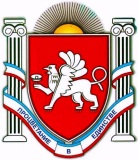 Республика КрымБелогорский районЗуйский сельский совет36 сессия 1-го созываРЕШЕНИЕ22 марта 2017 г.											№ 389О вопросах размещения нестационарныхторговых объектах на территории Зуйскогосельского поселения.Руководствуясь Постановление Совета министров Республики Крым от 23 августа 2016 года № 402 «Об утверждении Порядка размещения и функционирования нестационарных торговых объектов на территории муниципальных образований в Республике Крым»,Зуйский сельский совет РЕШИЛ:Утвердить требования к оборудованию и организации деятельности нестационарных торговых объектов (приложение 1)Утвердить Методику определения размера платы за размещение нестационарных торговых объектов на территории муниципального образования Зуйское сельское поселение Белогорского района Республики КрымУтвердить Порядок выдачи разрешений на право размещения НТО на территории Зуйского сельского поселения в дни проведения праздничных, общественно-политических, спортивных и культурно-зрелищных мероприятий, имеющих краткосрочный характерНастоящее решение подлежит официальному опубликованию (обнародованию) на официальной странице муниципального образования Зуйское сельское поселение Белогорского района на портале Правительства Республики Крым rk.gov.ru в разделе «Белогорский район. Муниципальные образования района. Зуйское сельское поселение», и на информационном стенде в здании администрации Зуйского сельского поселения по адресу: пгт Зуя, ул.Шоссейная, 64. Председатель Зуйского сельского советаГлава администрации Зуйского сельского поселения		А.А.ЛахинПриложение 1 к решению сессииЗуйского сельского совета от22.03.2017 № 3891. Требования к оборудованию и организации деятельности нестационарных торговых объектов1.1. нестационарные торговые объекты должны быть оснащены вывеской с указанием принадлежности объекта и режиме его работы.1.2. Рабочее место продавца должно быть обеспечено:- емкостью для сбора мусора и пищевых отходов;- весовым оборудованием, прошедшим государственную поверку, и другими измерительными приборами (по необходимости).1.3.Образцы всех находящихся в продаже товаров должны быть снабжены единообразными и четко оформленными ценниками с указанием наименования товара, его сорта, цены за вес или единицу товара, подписью материально ответственного лица или печатью юридического лица или индивидуального предпринимателя, датой оформления ценника.1.4. Приемка, хранение и продажа товаров производятся с соблюдением правил продажи отдельных видов товаров, утвержденных постановлением Правительства Российской Федерации от 19 января 1998  № 55 «Об утверждении правил продажи отдельных видов товаров, перечня товаров длительного пользования, на которые не распространяется требование покупателя о безвозмездном предоставлении ему на период ремонта или замены аналогичного товара, и перечня непродовольственных товаров надлежащего качества, не подлежащих возврату или обмену на аналогичный товар других размера, формы, габарита, фасона, расцветки или комплектации»,  в действующей редакции с которыми работники торговых объектов должны быть ознакомлены.1.5. На каждом объекте в течение всего времени работы должны находиться и предъявляться по требованию органов государственного контроля (надзора) следующие документы:- свидетельство о праве на размещение нестационарного торгового объекта на территории Зуйского сельского поселения, которое должно быть размещено на доступном для покупателей месте;- документы, указывающие источник поступления и подтверждающие качество и безопасность реализуемой продукции;- книга отзывов и предложений, прошитая, пронумерованная и заверенная руководителем юридического лица или индивидуальным предпринимателем.- медицинская книжка продавца (для реализации продовольственных товаров).1.6. Лица, осуществляющие торговлю, обязаны:- руководствоваться требованиями санитарного законодательства;- содержать объект, торговое оборудование, инвентарь в чистоте;- предохранять товары от пыли и  загрязнения;- иметь личные медицинские книжки, чистую форменную одежду;- строго соблюдать правила личной гигиены и Правила благоустройства и озеленения территории Зуйского сельского поселения, утвержденные решением 12 сессии 1-го созыва Зуйского сельского совета от 29.04.2015 № 111;- предоставлять достоверную информацию о реализуемых товарах (оказываемых услугах) в соответствии с Законом Российской Федерации «О защите прав потребителей».1.7. Торговые места, указанные в п.п. 3.3.1, 3.3.2 п. 3.3 объектов должны быть оснащены торговым оборудованием с применением красочных солнцезащитных средств (зонтов, тентов, палаток).1.8. Реализация кваса осуществляется только с использованием одноразовой посуды и при наличии у продавца специальной одежды.1.9. Объект торговли бахчевыми культурами оснащается специально изготовленным ограждением и тентовым покрытием. Продажа бахчевых культур частями и с надрезами не допускается.1.10. Площадка летнего кафе должна иметь твердое покрытие,  быть благоустроена, оборудована мебелью, изготовленной из материалов, обеспечивающих санитарно-гигиеническую обработку материалов (металл, пластмасса и т.п.), иметь современное художественное оформление (в т.ч. ограждение, освещение, озеленение), оснащена емкостью для сбора одноразовой посуды. 1.11. Летнее кафе должно быть обеспечено торгово-технологическим оборудованием и средствами измерения, прошедшими метрологическую проверку.Летнее кафе, работающее в вечернее время должно иметь искусственное освещение.В течение всего времени работы на территории кафе и прилегающей к нему пятнадцатиметровой зоне должна  поддерживаться чистота, осуществляться вывоз мусора и твердых бытовых отходов.При отсутствии центрального водоснабжения и канализации летнее кафе должно бесперебойно снабжаться водой, отвечающей требованиям центральных систем водоснабжения, и вывозом стоков, с дезинфекцией емкостей для питьевой воды и стоков.Персонал летних кафе должен быть обеспечен туалетом, расположенным в радиусе не более 100 метров от рабочего места.Использование музыкального сопровождения в деятельности летнего кафе разрешается до 22.00 час. в рабочие дни, до 23.00 час. в выходные и праздничные дни.В летнем кафе в течение всего времени работы  должен присутствовать минимальный ассортиментный перечень продукции:- соки, безалкогольные напитки, в том числе в розлив;- бутерброды;- холодные блюда и закуски; - вторые горячие блюда из полуфабрикатов;- не скоропортящиеся мелкоштучные мучные и кондитерские изделия в заводской упаковке;  - горячие напитки (чай, кофе);- мороженое.Информация о реализуемой продукции и о предоставляемых услугах доводится до сведения потребителей посредством меню и ценников, оформленных в соответствии с установленными требованиями.1.12. Летние кафе подлежат обязательному полному демонтажу по окончании сезона летней торговли. К разряду летних кафе не могут быть отнесены кафе, при обустройстве которых допускается:- использование (применение) в формировании территории кирпича, строительных блоков и плит;- заглубление оборудования и ограждения;- устройство не демонтируемых навесов, ограждающих конструкций и элементов благоустройства территории;- прокладка подземных инженерных коммуникаций и проведение строительно-монтажных работ.1.13. При оборудовании и работе летних кафе следует предусмотреть:- применение формы обслуживания барменом через барную стойку; - применение посуды разового пользования, наличие на столах бумажных салфеток и пепельниц;- наличие емкостей с крышками для сбора мусора и пищевых отходов.Официанты должны  иметь нагрудные знаки с указанием имени.Приложение 2 к решению 36 сессииЗуйского сельского совета от22.03.2017 № 389Методика определения размера платы за размещение нестационарных торговых объектов на территории муниципального образования Зуйское сельское поселение Белогорского района Республики КрымСумма определения размера платы за размещение нестационарных торговых объектовСумма определения размера платы за размещение нестационарных торговых объектов рассчитывается по формуле: Р = R * S* К1 * Z * Кi *Ks,где: Р - размер платы за размещение нестационарных торговых объектов (рублей в год). В случае если нестационарный торговый объект размещается на меньший срок, расчет платы за размещение НТО осуществляется пропорционально количеству дней на срок действия договора на размещение НТО; R – нормативная цена 1 кв. м земель Зуйского сельского поселения согласно виду деятельности (предпринимательство) в рублях, утвержденная постановлением Совета министров Республики Крым от 12.11.2014 № 450, с изменениями; S - площадь нестационарного торгового объекта, указанная в договоре на право размещения НТО. Минимальная площадь при расчете платы за размещение нестационарных торговых объектов составляет 5 кв.м.; К1 - корректирующий коэффициент специализации нестационарного торгового объекта; Z - корректирующий коэффициент по месту расположения нестационарного торгового объекта; Кi – коэффицент инфляцииКs – корректирующий коэффициент площади нестационарного торгового объектаЗначение коэффициентовК1 - корректирующий коэффициент специализации нестационарного торгового объекта Z - корректирующий коэффициент по месту расположения нестационарного торгового объекта Кs – корректирующий коэффициент площади нестационарного торгового объектаКорректирующий коэффициент площади нестационарного торгового объекта не применяется для реализации печатной продукции.Приложение 3 к решению 36 сессииЗуйского сельского совета от22.03.2017 № 389Порядок выдачи разрешений на право размещения НТО на территории Зуйского сельского поселения в дни проведения праздничных, общественно-политических, спортивных и культурно-зрелищных мероприятий, имеющих краткосрочный характер1. По поручению государственных органов исполнительной власти Республики Крым, а также по постановлению Администрации при проведении праздничных мероприятий на территории муниципального образования Зуйское сельское поселение Белогорского района Республики Крым могут размещаться нестационарные торговые объекты без проведения Конкурса (до 5-ти дней).2. Ассортимент товаров, предусмотренный к реализации в дни проведения праздничных мероприятий: - попкорн и сладкая вата; - воздушные шары и карнавальная продукция;- мороженое; - пасхальные куличи; - безалкогольные напитки; - живые и искусственные цветы; - продукция предприятий общественного питания; - сувенирная продукция. 3. Для получения разрешения на право размещения нестационарных торговых объектов в дни проведения праздничных мероприятий, имеющих краткосрочный характер, заявители подают в администрацию Зуйского сельского поселения заявление по форме согласно Приложению к настоящему Порядку с приложением копии свидетельства о государственной регистрации в качестве индивидуального предпринимателя или юридического лица не менее чем за 5 календарных дней до даты проведения праздничного мероприятия. Дата и условия проведения праздничного мероприятия обнародуются на сайте администрации 4. В заявлении указывается: - полное наименование заявителя; - юридический адрес заявителя; - наименование проводимого мероприятия; - предполагаемые даты размещения нестационарных торговых объектов; - адрес и схему размещения нестационарных торговых объектов; -ассортиментный перечень предлагаемых к продаже товаров.5. Заявителю может быть отказано в случаях если: - проведение праздничных мероприятий не планируется в период, указанный в заявлении; - размещение нестационарных торговых объектов в заявленном месте будет препятствовать проведению праздничных мероприятия, движению транспорта и (или) пешеходов. 6. В случае обращения нескольких заявителей в Администрацию на получение разрешения на право размещения, заявления подлежат рассмотрению в порядке поступления. 7. Разрешение на право размещения нестационарных торговых объектов в дни проведения праздничных мероприятий, имеющих краткосрочный характер, оформляется специалистом сектора по вопросам муниципального имущества, землеустройства и территориального планирования Администрации Зуйского сельского поселения по форме и направляется на подпись главе Администрации и выдаётся не менее чем за 1 день до даты проведения праздничного мероприятия.№ п/пФункциональное использование нестационарного торгового объекта для осуществления предпринимательской деятельностиЗначение коэффициента К11Павильон ( реализация продовольственных товаров)0,272Павильон (реализация непродовольственных товаров)0,273Автолавка (реализация продовольственных товаров)1,354Лоток кеговая установка ( реализация кваса)0,425Павильон  (оказание услуг быстрого питания)0,376Цветы0,277Лоток, холодильное оборудование (реализация мороженого, прохладительных безалкогольных напитков)0,378Печатная продукция0,209Павильон (реализация плодоовощной продукции)0,2810Павильон (оказание бытовых услуг)0,3211Иные0,37ЗоныНаименование улиц, бульваров, проспектов, переулковЗначение коэффициента ZIпгт Зуя,от перекрестка ул. Шоссейная, ул. Речная до перекрестка ул. Шоссейная, ул. Кооперативнаяул. Ленина, 1,2IIВсе остальные улицы населенных пунктов Зуйского сельского поселения1,0Площадь нестационарного торгового объектаЗначение коэффициента Кsдо 5 кв.м (включительно)1,3свыше 5 до 30 кв.м (включительно)1,2свыше 30 до 60 кв.м (включительно)0,9свыше 60 до 90 кв.м (включительно)0,8свыше 90 кв.м0,7